Introduction to Teaching	Course No. 19199 	Credit: .5 creditsPathways and CIP Codes: Teaching/Training (13.0101)Course Description: Introduction Level: This course is designed to help direct students who are considering a career in teaching. The course explores the teaching profession for students as potential teachers. Throughout this course, students will become familiar with the career paths within education and related careers. They will examine developmentally appropriate practices for educational settings.  Students will explore curriculum and instruction models to meet a variety of needs. Students will demonstrate skills for building positive relationships. Students will be able to engage in class discussion, hands-on activities, and meaningful reflection.Directions: The following competencies are required for full approval of this course. Check the appropriate number to indicate the level of competency reached for learner evaluation.RATING SCALE:4.	Exemplary Achievement: Student possesses outstanding knowledge, skills or professional attitude.3.	Proficient Achievement: Student demonstrates good knowledge, skills or professional attitude. Requires limited supervision.2.	Limited Achievement: Student demonstrates fragmented knowledge, skills or professional attitude. Requires close supervision.1.	Inadequate Achievement: Student lacks knowledge, skills or professional attitude.0.	No Instruction/Training: Student has not received instruction or training in this area.Benchmark 1: CompetenciesBenchmark 2: CompetenciesBenchmark 3: CompetenciesBenchmark 4:	 CompetenciesBenchmark 5:	 CompetenciesBenchmark 6: CompetenciesI certify that the student has received training in the areas indicated.Instructor Signature: 	For more information, contact:CTE Pathways Help Desk(785) 296-4908pathwayshelpdesk@ksde.org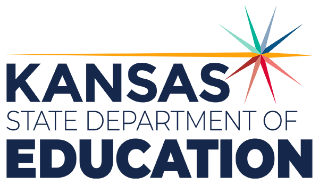 900 S.W. Jackson Street, Suite 102Topeka, Kansas 66612-1212https://www.ksde.orgThe Kansas State Department of Education does not discriminate on the basis of race, color, national origin, sex, disability or age in its programs and activities and provides equal access to any group officially affiliated with the Boy Scouts of America and other designated youth groups. The following person has been designated to handle inquiries regarding the nondiscrimination policies:	KSDE General Counsel, Office of General Counsel, KSDE, Landon State Office Building, 900 S.W. Jackson, Suite 102, Topeka, KS 66612, (785) 296-3201. Student name: Graduation Date:#DESCRIPTIONRATING1.1Determine opportunities for employment within education including but notlimited to supportive, classified, and certified staff, entrepreneurial endeavors andemerging careers.1.2Summarize the skills and types of degrees or certifications needed for a variety of careers in education.1.3Create a portfolio showcasing skills and knowledge to gain employment in anentry level education position. (e.g. competitive event opportunity for FCCLA and Educators Rising)1.4Explain the role of student and professional organizations in the continuation ofteaching knowledge both generally and content specific. (e.g. CTSO’s, legislative organizations, professional organizations, unions, etc.)1.5Analyze the benefits of having a career plan to meet personal and family needsover the lifespan.1.6Predict potential impact of career path decisions on balancing work and familyresponsibilities.1.7Practice solving real-world problems related to career/life goal setting and lifebalance (e.g. meal planning, family budgeting, daily work juggling).1.8Identify local, regional and national employment trends which impact careerselection.#DESCRIPTIONRATING2.12.2Explore intellectual and behavioral development theories and practices in relationto a classroom setting.2.3Determine developmental, social, emotional, financial and environmental factorsthat directly or indirectly impact the classroom.2.4Determine what assessment tools and methods are appropriate for specific agegroups and developmental stages.2.5Explain how the inclusive culture of a classroom impacts the educationalenvironment and methods to improve classroom culture.#DESCRIPTIONRATING3.1Identify a variety of curriculum and instructional models.3.2Demonstrate the ability to access and read the national and state standards for avariety of content areas and ages.3.3Identify the parts and structure of a quality lesson.3.4Demonstrate the ability to differentiate instruction to meet the needs of allstudents.3.5Showcase the ability to utilize a variety of educational technology to create anddeliver instructional materials.3.6Demonstrate a variety of teaching methods to meet the needs of all learners.3.7Explain the relationship of knowledge within a content area to other content areas.3.8Connect content to relevant life experiences and career opportunities.3.9Identify the role and function of assessment in education.3.10Compare and contrast formative and summative assessments.3.11Analyze which types of assessment are age or developmentally appropriate for avariety of students.3.12Compare and contrast student‐centered and teacher‐centered instructionalapproaches.#DESCRIPTIONRATING4.1Discover a variety of classroom arrangements to maximize learning.4.2Summarize the roles of federal, state and local laws and how they apply toeducational settings (IDEA, FERPA, ADA, Mandated Reporting)4.3Utilize de escalation techniques in a variety of situations.4.4Demonstrate security and emergency protocol for a variety of situations. (Fire,tornado, crisis, classroom disruption, etc)#DESCRIPTIONRATING5.1Investigate developmentally appropriate guidelines for behavior for a variety ofstudents.5.2Demonstrate the ability to give and respond appropriately to constructivecriticism.5.3Demonstrate problem-solving and decision making skills when working withyouth, adults and peers.5.4Analyze the effects of social, economic, and technological change on work andfamily dynamics (e.g. dual career families, work at home trends, job splits andgender roles).5.5Demonstrate the ability to share responsibility for collaborative work and respectsthe thoughts, opinions and contributions of other team members.#DESCRIPTIONRATING6.1Develop a personal mission statement that summarizes one’s motivation forentering the education profession based on one’s personal experiences, valuesand goals.6.2Analyze professional ethics standards.6.3Identify ways educators can influence policy change at a local, state and federallevels.6.4Understand the methods of teacher evaluation and assessment.6.5Demonstrate the ability to read and comprehend teaching and supplementalcontracts, board policies and teacher handbooks6.6Summarize educational practices and philosophy through history and how theyhave shaped current educational practices.6.7Compare personal traits with those of effective teachers.